Revidierter Entwurf einer tagesordnungvom Verbandsbüro erstellt Haftungsausschluss: dieses Dokument gibt nicht die Grundsätze oder eine Anleitung der UPOV wieder	Eröffnung der Tagung	Annahme der Tagesordnung	Bericht des Stellvertretenden Generalsekretärs über die Entwicklungen in der UPOV (Dokument CAJ/76/INF/5)	Bericht über die Entwicklungen im Technischen Ausschuß (Dokument CAJ/76/2)	Im wesentlichen abgeleitete Sorten (Dokument CAJ/76/3)	Erarbeitung von Informationsmaterial zum UPOV-Übereinkommen (Dokument CAJ/76/4)	TGP-Dokumente (Dokumente CAJ/76/5)TGP/7	Erstellung von Prüfungsrichtlinien (Überarbeitung)	(Dokument TGP/7/7 Draft 1 Rev.)TGP/8	Prüfungsanlage und Verfahren für die Prüfung der Unterscheidbarkeit, der Homogenität und der Beständigkeit (Überarbeitung)	(Dokument TGP/8/4 Draft 1)TGP/10	Prüfung der Homogenität (Überarbeitung)	(Dokument TGP/10/2 Draft 1)TGP/14	Glossar der in UPOV-Dokumenten verwendeten Begriffe (Überarbeitung)	(Dokument TGP/14/4 Draft 1)TGP/15	Anleitung zur Verwendung biochemischer und molekularer Marker bei der Prüfung der Unterscheidbarkeit, der Homogenität und der Beständigkeit (DUS) (Überarbeitung)	(Dokument TGP/15/2 Draft 2)	Sortenbezeichnungen (Dokument CAJ/76/6)UPOV/EXN/DEN	Entwurf von Erläuterungen zu Sortenbezeichnungen nach dem UPOV-Übereinkommen (Dokument UPOV/EXN/DEN/1 Draft 2)	UPOV-Informationsdatenbanken (Dokumente CAJ/76/7 und CAJ/76/7 Add.)	Austausch und Verwendung von Software und Ausrüstung (Dokument CAJ/76/7)UPOV/INF/22	Von Verbandsmitgliedern verwendete Software und Ausrüstung (Überarbeitung) 
(Dokument UPOV/INF/22/6 Draft 1)	Angelegenheiten zur Information*:a)	UPOV PRISMA (Dokument CAJ/76/INF/2)b)	Molekulare Verfahren (Dokument CAJ/76/INF/3)c)	Mindestabstände (Dokument CAJ/76/INF/4)	Programm für die siebenundsiebzigste Tagung	Annahme des Berichts (sofern zeitlich möglich)	Schließung der Tagung[Ende des Dokuments]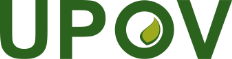 GInternationaler Verband zum Schutz von PflanzenzüchtungenVerwaltungs- und RechtsausschussSechsundsiebzigste Tagung
Genf, 30. Oktober 2019CAJ/76/1 Rev.2Original:  englischDatum:  11. Oktober 2019